lMADONAS NOVADA PAŠVALDĪBA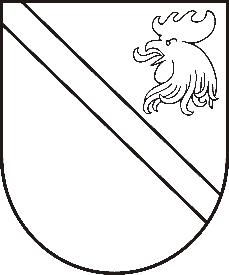 Reģ. Nr. 90000054572Saieta laukums 1, Madona, Madonas novads, LV-4801 t. 64860090, fakss 64860079, e-pasts: dome@madona.lv ___________________________________________________________________________MADONAS NOVADA PAŠVALDĪBAS DOMESLĒMUMSMadonā2019.gada 26.septembrī								Nr.453									(protokols Nr.18, 28.p.)Par finansējuma piešķiršanu pedagogiem piemaksai par kvalitātiSaskaņā 22.08.2017. Ministru kabineta noteikumiem Nr.501 “Pedagogu profesionālās darbības kvalitātes novērtēšanas organizēšanas kārtība”, izglītības iestāžu sniegto informāciju un Finanšu nodaļas veiktajiem aprēķiniem, ir nepieciešams piešķirt finansējumu pašvaldības apmaksātajiem pedagogiem piemaksai par kvalitāti. Noklausījusies Izglītības nodaļas vadītājas S.Seržānes sniegto informāciju, atklāti balsojot: PAR – 12 (Agris Lungevičs, Ivars Miķelsons, Artūrs Čačka, Andris Dombrovskis, Antra Gotlaufa, Artūrs Grandāns, Gunārs Ikaunieks, Valda Kļaviņa, Rihards Saulītis, Aleksandrs Šrubs, Gatis Teilis, Kaspars Udrass), PRET – NAV, ATTURAS – NAV, Madonas novada pašvaldības dome  NOLEMJ:Piešķirt finansēju EUR 8624,00 apmērā pedagogiem piemaksai par kvalitāti un sociālās apdrošināšanas obligātajām iemaksām no budžetā nesadalītajiem līdzekļiem saskaņā ar pievienoto sarakstu.Domes priekšsēdētājs						A.Lungevičs